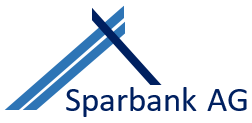 Zustimmung der gesetzlichen Vertreter	 bei minderjährigen Kontoinhabern					Kundennummer: 834234694326Frau Klara Klein						Geburtstag: 23.05.2005Kurzer Weg. 471234 Musterberg- nachstehend der Minderjährige genannt -1 Die gesetzlichen Vertreter ____xy______________________________________________________________ sind damit einverstanden, dass der Minderjährige mit der Sparbank AG in Geschäftsverbindung tritt und auf seinen Namen das o. g. Konto unterhält. Sie sind ferner damit einverstanden, dass der Minderjährige die Allgemeinen Geschäftsbedingungen der Sparbank AG (AGB) und die für diese Geschäftsverbindungen ergänzend geltenden besonderen Bedingungen anerkennt.Die Verfügungsberechtigung endet mit dem Tag, an dem der Minderjährige volljährig wird.Hinweis: Die gesetzliche Vertretung Minderjähriger steht normalerweise beiden Eltern gemeinschaftlich zu. Im Rahmen dessen bevollmächtigen sich die Eltern wie folgt: Jeder soll allein verfügungsberechtigt sein; das alleinige Verfügungsrecht eines Elternteils kann der andere Elternteil jederzeit widerrufen. Die Eltern sollen gemeinschaftlich verfügungsberechtigt sein. Der handelnde Elternteil/Der gesetzliche Vertreter ist allein vertretungsberechtigt. Nachweis: _____________________________2 Der Minderjährige darf ohne gesonderte Zustimmung der gesetzlichen Vertreter selbst Verfügungen über das Konto vornehmen (z. B. Bargeldaus-zahlungen, Überweisungen, Daueraufträge, Wertpapieran- und -verkäufe); ohne gesonderte Zustimmung der gesetzlichen Vertreter keine Verfügungen über das Konto vornehmen. Raum für besondere Vereinbarungen: ________________________________________________________________________Die Zustimmung der gesetzlichen Vertreter bleibt der Sparbank AG gegenüber in Kraft, bis sie – auch durch einen gesetzlichen Vertreter allein – in Textform widerrufen wird.Ort, Datum					Ort, Datum	                                                              		________________________________________________                                                              Unterschrift(en) der/des gesetzlichen Vertreter(s)		Unterschrift des Minderjährigen________________________________________	________________________________________________Diese Verfügungsbeschränkungen entfallen nach		Der Minderjährige nimmt den Umfang der Zustimmung der/des
Eintritt der Volljährigkeit.				Gesetzlichen Vertreter(s) zum Verfügungsrecht zur Kenntnis.